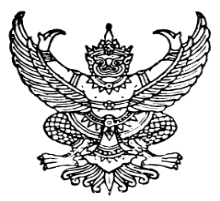 ประกาศเทศบาลตำบลเชียรใหญ่เรื่อง ให้ผู้มีหน้าที่เสียภาษีได้ยื่นแบบแสดงรายการเพื่อชำระภาษีประจำปี พ.ศ. 2562…………………………………………………………………………….	ด้วย ได้ถึงกำหนดที่ผู้มีหน้าที่เสียภาษีท้องถิ่นจะต้องยื่นแบบแสดงรายการเพื่อเสียภาษีประจำปี พ.ศ. 2562 ตามกฎหมาย 	ดังนี้ เทศบาลตำบลเชียรใหญ่จึงขอประกาศให้ผู้มีหน้าที่เสียภาษีได้ยื่นแบบเสดงรายการเพื่อเสียภาษี ประจำปี พ.ศ. 2562 ดังนี้ คือ ภาษีโรงเรือนและที่ดิน  ให้เจ้าของทรัพย์สินหรือผู้ได้รับมอบอำนาจ ไปรับและยื่นแบบแสดงรายการทรัพย์สิน (ภ.ร.ด.2) ต่อพนักงานเจ้าหน้าที่ ตั้งแต่วันที่ 1 มกราคม 2562 ถึงวันที่ 28 กุมภาพันธ์ 2562 และเมื่อพนักงานเจ้าหน้าที่ได้ออกใบแจ้งรายการประเมินแล้ว จะต้องชำระภาษีภายใน 30 วัน นับแต่วันที่ได้รับแจ้งการประเมินนั้นภาษีป้าย  ให้เจ้าของป้าย ผู้ครอบครองหรือผู้ได้รับมอบอำนาจ ได้ยื่นแบบแสดงรายการภาษีป้าย (ภ.ป.1) ต่อพนักงานเจ้าหน้าที่ ตั้งแต่วันที่ 1 มกราคม 2562 ถึงวันที่ 31 มีนาคม 2562 และเมื่อพนักงานเจ้าหน้าที่ได้ออกใบแจ้งรายการประเมินแล้ว จะต้องชำระภาษีภายใน 15 วัน นับแต่วันที่ได้รับแจ้งการประเมินนั้นภาษีบำรุงท้องที่  ให้เจ้าของที่ดินไม่ว่าจะเป็นบุคคลธรรมดาหรือนิติบุคคลซึ่งมีกรรมสิทธิ์ในที่ดินหรือครอบครองอยู่ในที่ดินที่ไม่เป็นกรรมสิทธิ์ของเอกชน ไปยื่นแบบ (ภ.บ.ท.5) และชำระภาษี ตั้งแต่วันที่ 1 มกราคม 2562 ถึงวันที่ 30 เมษายน 2562 ทั้งนี้ เนื่องจากตั้งแต่ปี พ.ศ. 2561 – 2564 มีการตีราคาปานกลางที่ดินใหม่ ซึ่งต้องยื่นใหม่ทุก 4 ปี/ครั้ง จึงขอแจ้งให้เจ้าของที่ดินนำสำเนาเอกสารดังต่อไปนี้มาใช้ประกอบในการยื่นแบบแสดงรายการที่ดินด้วย1.  สำเนาบัตรประจำตัวประชาชน (เจ้าของที่ดิน) 	จำนวน 1 ฉบับ2.  สำเนาทะเบียนบ้าน (เจ้าของที่ดิน)  จำนวน 1 ฉบับ3.  สำเนาบัตรประจำตัวประชาชน (กรณียื่นแทนเจ้าของที่ดิน)  จำนวน 1 ฉบับ4.  สำเนาทะเบียนบ้าน (กรณียื่นแทนเจ้าของที่ดิน)  จำนวน 1 ฉบับ5.  สำเนาเอกสารสิทธิที่ดิน เช่น โฉนด , น.ส.3 ก , น.ส.3 , ส.ค. 1 , ใบไต่สวน (น.ส.5) , ใบจอง (น.ส.2) , ส.ป.ก. หรือหลักฐานอื่นๆที่ทางราชการออกให้  จำนวน 1 ฉบับ6.  หนังสือมอบอำนาจ (กรณีได้รับมอบอำนาจให้ยื่นแทนเจ้าของที่ดิน)  จำนวน 1 ฉบับทั้งนี้ ผู้ที่อยู่ในข่ายที่จะต้องเสียภาษีต่างๆ ประจำปี 2562 ให้ติดต่อชำระค่าภาษีตามกำหนดดังกล่าว            ณ กองคลัง เทศบาลตำบลเชียรใหญ่ อำเภอเชียรใหญ่ จังหวัดนครศรีธรรมราช ได้ทุกวัน ในวันและเวลาราชการอนึ่ง สำหรับผู้ที่ไม่ชำระภาษีฯ ตามกำหนด จะต้องมีโทษและชำระเงินเพิ่มหรือค่าปรับ ดังนี้ คือ ภาษีโรงเรือนและที่ดิน ผู้ใดละเลยไม่ยื่นแบบแสดงรายการ มีความผิดโทษปรับไม่เกิน 200  บาท และเรียกเก็บภาษีย้อนหลังได้ไม่เกิน 10 ปีผู้ใดยื่นแบบแสดงรายการไม่ถูกต้องตามความจริงหรือไม่สมบูรณ์ มีความผิดต้องระวางโทษจำคุก ไม่กิน 6 เดือน หรือปรับไม่เกิน 500 บาท หรือทั้งจำทั้งปรับชำระภาษีเกินกำหนด 30 วัน นับจากวันที่ได้รับแจ้งการประเมิน ต้องเสียเงินเพิ่ม 2.5 % ,       5 % , 7.5% และ 10 % ตามลำดับ ของจำนวนเดือนที่ค้างชำระ-2-		2. ภาษีป้าย ผู้ใดไม่ยื่นแบบแสดงรายการภาษีป้าย ภายในกำหนด เสียเงินเพิ่ม 10% ของเงิน        ค่าภาษีผู้ใดจงใจไม่ยื่นแบบแสดงรายการภาษีป้าย ต้องระวางโทษปรับตั้งแต่ 5,000 – 50,000 บาท ผู้ใดไม่แจ้งการรับโอนป้าย ภายใน 30 วันนับแต่วันรับโอน ต้องระวางโทษปรับตั้งแต่ 1,000 – 10,000 บาท		3. ภาษีบำรุงท้องที่ ผู้ใดไม่ยื่นแบบฯ ภายในกำหนด เสียเงินเพิ่ม 10 % ของค่าภาษี ผู้ใดไม่ชำระภาษีภายในวันที่ 30 เมษายน 2562 ต้องเสียเงินเพิ่ม 24% ต่อปีของค่าภาษี		จึงประกาศมาเพื่อทราบโดยทั่วกันประกาศ  ณ  วันที่  4  เดือน ธันวาคม พ.ศ. 2561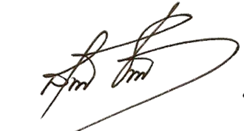 (นายสุกิต  ประสพสุข)นายกเทศมนตรีตำบลเชียรใหญ่“นครศรีธรรมราช  นครแห่งอารยธรรม”-สำเนาคู่ฉบับ-คำสั่งเทศบาลตำบลเชียรใหญ่ที่           /2561เรื่อง แต่งตั้งพนักงานเจ้าหน้าที่ให้บริการรับชำระภาษีในช่วงพักเที่ยงของวันทำการ…………………………………………………………………………….	ด้วย งานผลประโยชน์และกิจการพาณิชย์ กองคลัง เทศบาลตำบลเชียรใหญ่ ได้จัดให้บริการประชาชนในการชำระภาษี ในช่วงพักเที่ยงของทุกวันทำการ ตั้งแต่วันจันทร์ – วันศุกร์ เพื่ออำนวยความสะดวกแก่ประชาชนผู้มาติดต่อ ตั้งแต่เดือนมกราคม 2562 – เดือนธันวาคม 2562	ดังนี้ เพื่อให้การบริการรับชำระภาษี เป็นไปด้วยความเรียบร้อย และถูกต้อง จึงขอแต่งตั้งพนักงานเจ้าหน้าที่ผู้รับผิดชอบ ตามรายชื่อดังต่อไปนี้นางหทัยรัตน์  หนูคง			หัวหน้าฝ่ายบริหารงานคลัง	เป็นพนักงานประเมินภาษีนางสาวสุทิศา  ด้วงทอง		นักวิชาการเงินและบัญชี		เป็นพนักงานเก็บภาษีนางมะลิดา  ศรีอำภัย			เจ้าพนักงานจัดเก็บรายได้		เป็นพนักงานเก็บภาษีนางสาวจีรนุช  คงกิ้ม			พนักงานจ้าง			เป็นผู้ช่วยพนักงานเก็บภาษีทั้งนี้ตั้งแต่วันที่ 1 มกราคม 2562 เป็นต้นไปสั่ง ณ วันที่ 25 เดือน ธันวาคม พ.ศ. 2561(นายสุกิต  ประสพสุข)นายกเทศมนตรีตำบลเชียรใหญ่“นครศรีธรรมราช  นครแห่งอารยธรรม”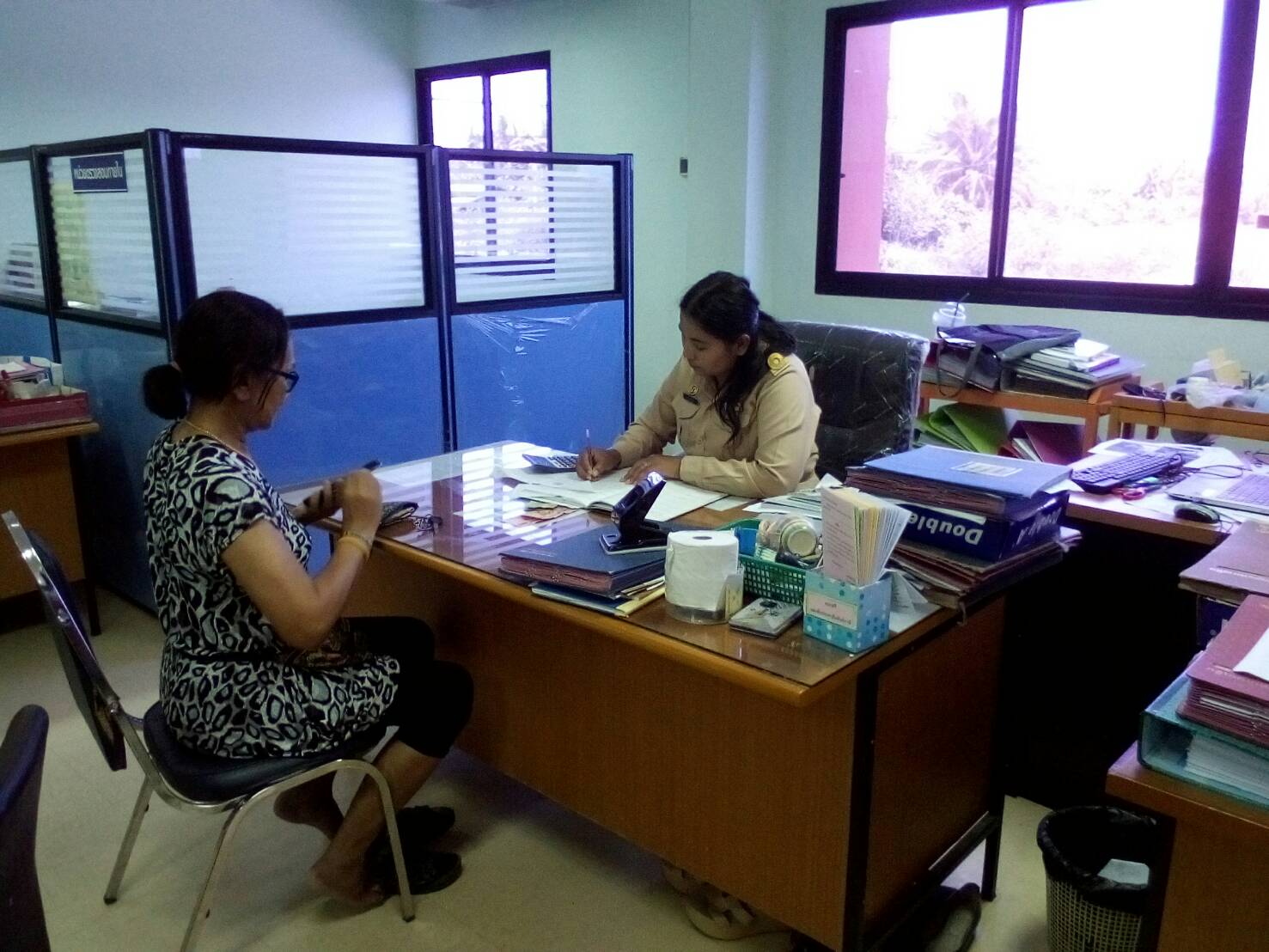 